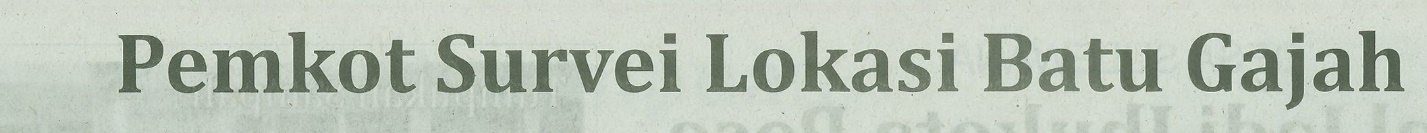 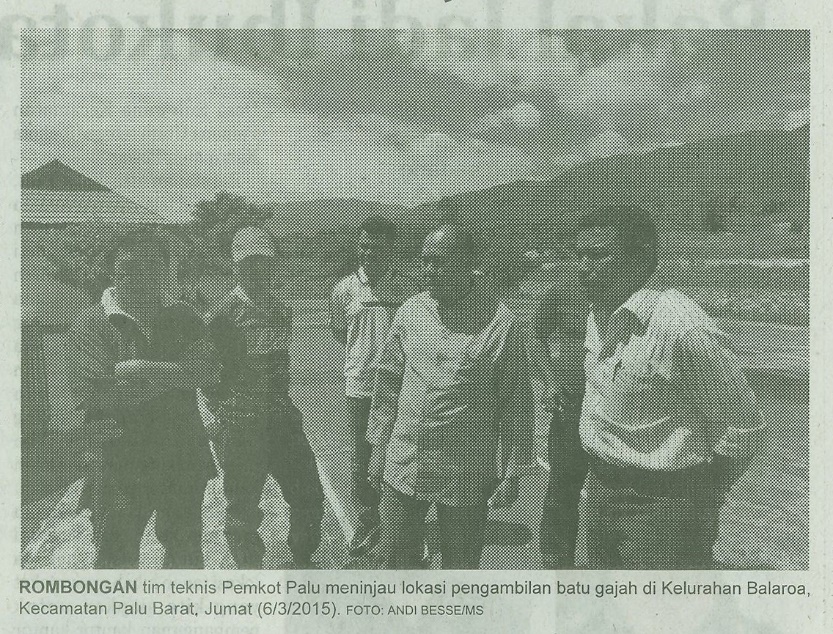 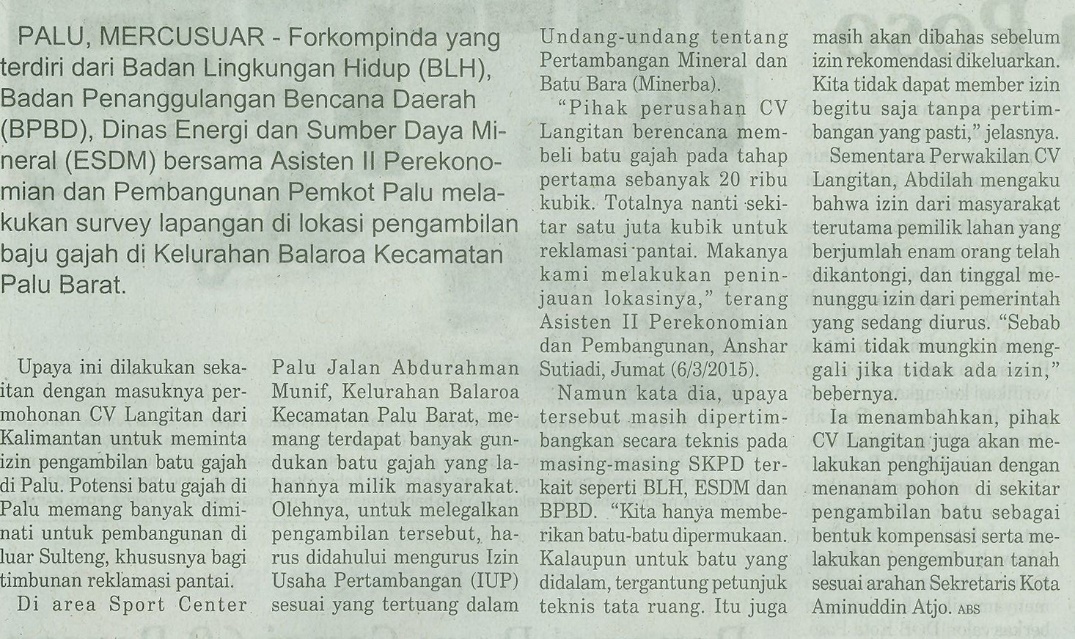 Harian    :Mercusuar KasubaudSulteng IHari, tanggal:Senin 09 Maret 2015KasubaudSulteng IKeterangan:Pemkot Survei Lokasi Batu Gajah KasubaudSulteng IEntitas:KotaKasubaudSulteng I